طريقة العمل:افتح برنامج  وعالج شريط فيديو لحركة قذف كرة تنس المسمى بـ .اختر معلما  في خانة  وضع مبدأه  على مركز عطالة الكرة.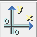 ضع السلم المناسب في خانة  الذي يمثل .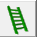 اضغط على الخانة  بعد ذلك سجل مختلف المواضيع المتتالية التي يشغلها مركز عطالة الكرة بالنقر على يسار الفأرة.للحصول على جدول القياسات، نضغط على الخانة .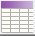 لمشاهدة المنحنيات البيانية، نضغط على الخانة .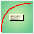 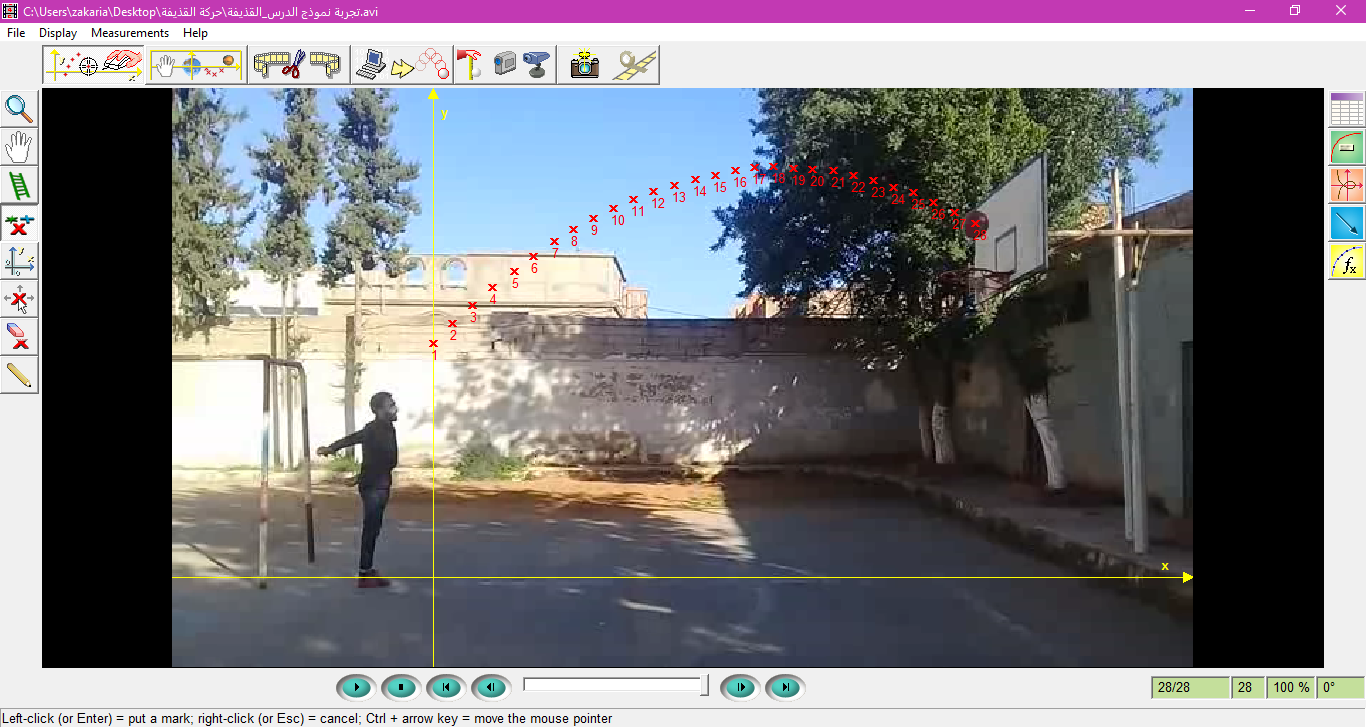 الأسئلة:بالاعتماد على برنامج  استخرج المنحنيات البيانية التالية: اعتمادا على المنحنيات المشاهدة في البرنامج:أ- اكتب عبارتي شعاع موضع مركز عطالة الجسم  وشعاع  سرعته عند اللحظة .ب- أوجد قيمة زاوية القذف.جـ- ما هي طبيعة الحركة بالنسبة لكل محور؟حدد القوى المؤثرة على الكرة.أكتب معادلة كل من  و .أوجد معادلة المسار.باعتبار الجملة هي (القذيفة + الأرض):أ- أعط عبارة كل من ،،(الطاقة الكلية).ب- ارسم في نفس المعلم المخططات ،،.ثانوية العقيد عثمانالسنة الثالثة ثانويالسنة الثالثة ثانويالأستاذ: بوزيان زكرياءبطاقة التلميذبطاقة التلميذبطاقة التلميذبطاقة التلميذحركة القذيفةحركة القذيفةرقم: 11رقم: 11